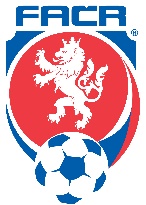 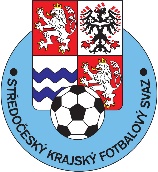 Fakturační údajeJméno a příjemní (klub):Adresa: IČ:                                                                            DIČ: Současná trenérská bezlicenční činnnost:Mám*) – nemám*) zájem o další studium Grassroots “C” licence a UEFA „B“ licence.Tímto se závazně přihlašuji ke školení trenérské “C” licence.Vyplněnou přihlášku odešlete na adresu majer@fotbal.cz*) nehodící se škrtněteJméno a příjmení:Rodné číslo:ID FAČR:Trvalé bydliště :PSČ:Místo narození:Telefon: E-mail:Člen FK – SK – TJ :klubmládež/dospělíúroveň soutěžeDatum:Podpis: